	HARWOOD ISLAND PUBLIC SCHOOL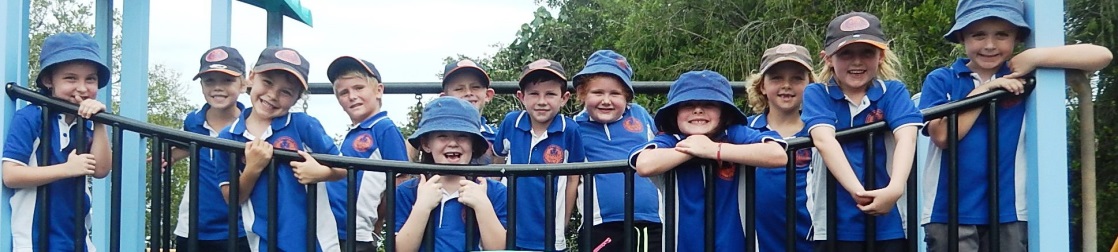 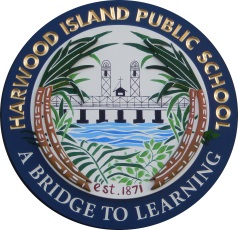 					 Kindergarten Orientation 2018		        For parents and children starting school in 2018				Thursday 26 October 2017				      9.00am – 11.30am		            Information session and morning tea for parents.Children will spend the morning in the classroom with the Kindergarten teacher and buddy              Children will need to bring along a sun-safe hat, a piece of fruit for fruit break and       				           something to eat at recess.	                                            Thursday 2 November 2017				         9.00am – 11.30amChildren will spend the morning in the classroom with their kindergarten teacher and buddy	 Children will need to bring along a sun-safe hat, a piece of fruit for fruit break and       				                something to eat at recess.				   Thursday 9 November 2017				          9.00am – 11.30amChildren will spend the morning in the classroom with their kindergarten teacher and buddy	Children will need to bring along a sun-safe hat, a piece of fruit for fruit break and       				              something to eat at recess.				  Thursday 16 November 2017				            9.00am – 11.30amChildren will spend the morning in the classroom with their kindergarten teacher and buddy             Children will need to bring along a sun-safe hat, a piece of fruit for fruit break and       				something to eat at recess.	Please call into our friendly office for an enrolment packageor phone 66464213 for more information.